Guy Forest NashJanuary 11, 1894 - 1898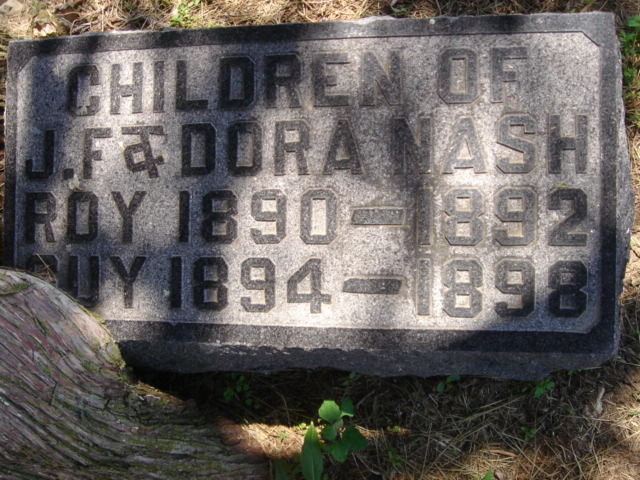 Photo by Cousin BeckyNo obit found at this time